самостійна робота  № Тема: Побудова графіків функцій за допомогою геометричних перетворень. Неперервність функцій. Дослідження функції.Мета: отримувати  знання за темою самостійно; формування умінь будувати графіки функцій за допомогою восьми базових перетворень графіка функції у = f(x): у = -f(x);    у = f(-x); у = f(x) + b; у = f(x + a); у = af(x); у = f(ax); у = f(│x│);   у = │f(x)│.Тривалість:   2 годЛітература:Основна: пiдручник  для студентiв вищих навчальних закладiв I-II рiвнiв акредитацii   МАТЕМАТИКА О.М.Афанасьева, Я.С.Бродський, О.Л.Павлов, А.К.СлiпканьДопоміжна:МАТЕМАТИКА      В.Т.Лiсiчкiн,I.Л.Соловейчик  пiдручник  для  техникумiвПлан:Побудова  графіка функції у = f(x): у = -f(x);    у = f(-x); у = f(x) + b; у = f(x + a); у = af(x); у = f(ax); у = f(│x│);   у = │f(x)│.Методичні рекомендації:1.повторити область визначення та область значень функціїзначення тригонометричних функцій2. Побудова  графіка функції за допомогою геометричних перетвореньКонспективний виклад питань: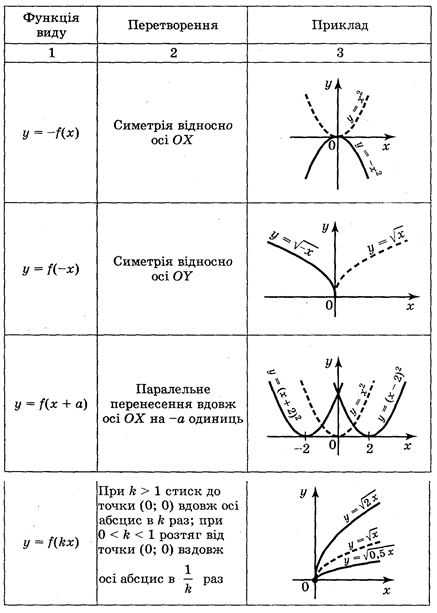 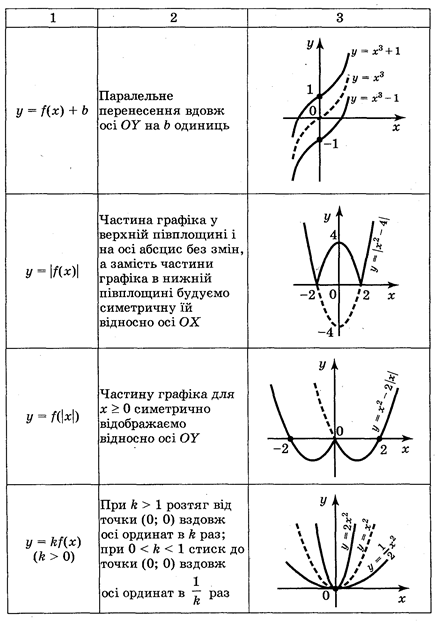 Питання для самоконтролю:Побудова  графіка функції у = f(x): у = -f(x);    у = f(-x); у = f(x) + b; у = f(x + a); у = af(x); у = f(ax); у = f(│x│);   у = │f(x)│Додаткові матеріали:  Знайдіть область визначення функції:

а) ; б) .
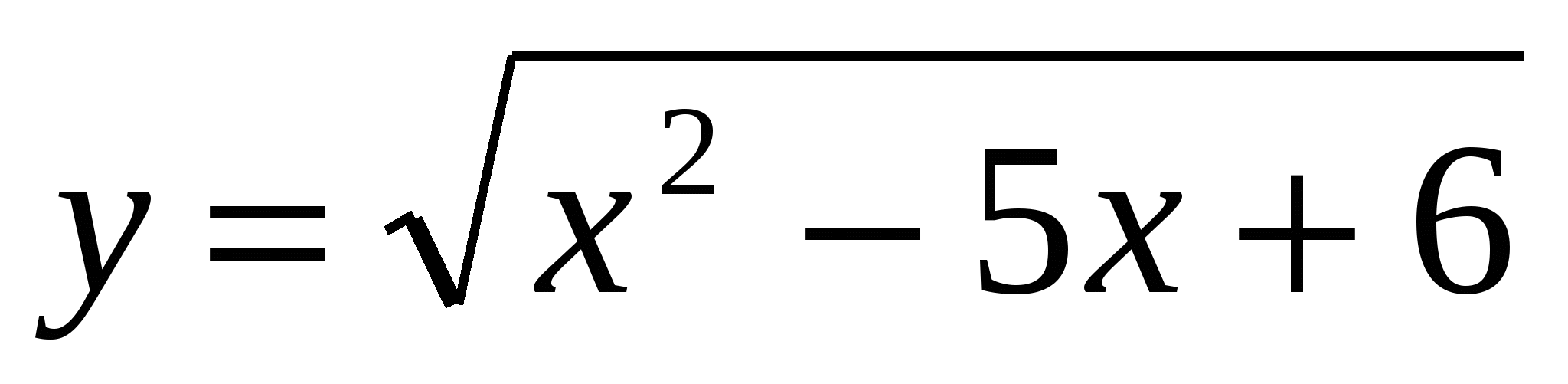 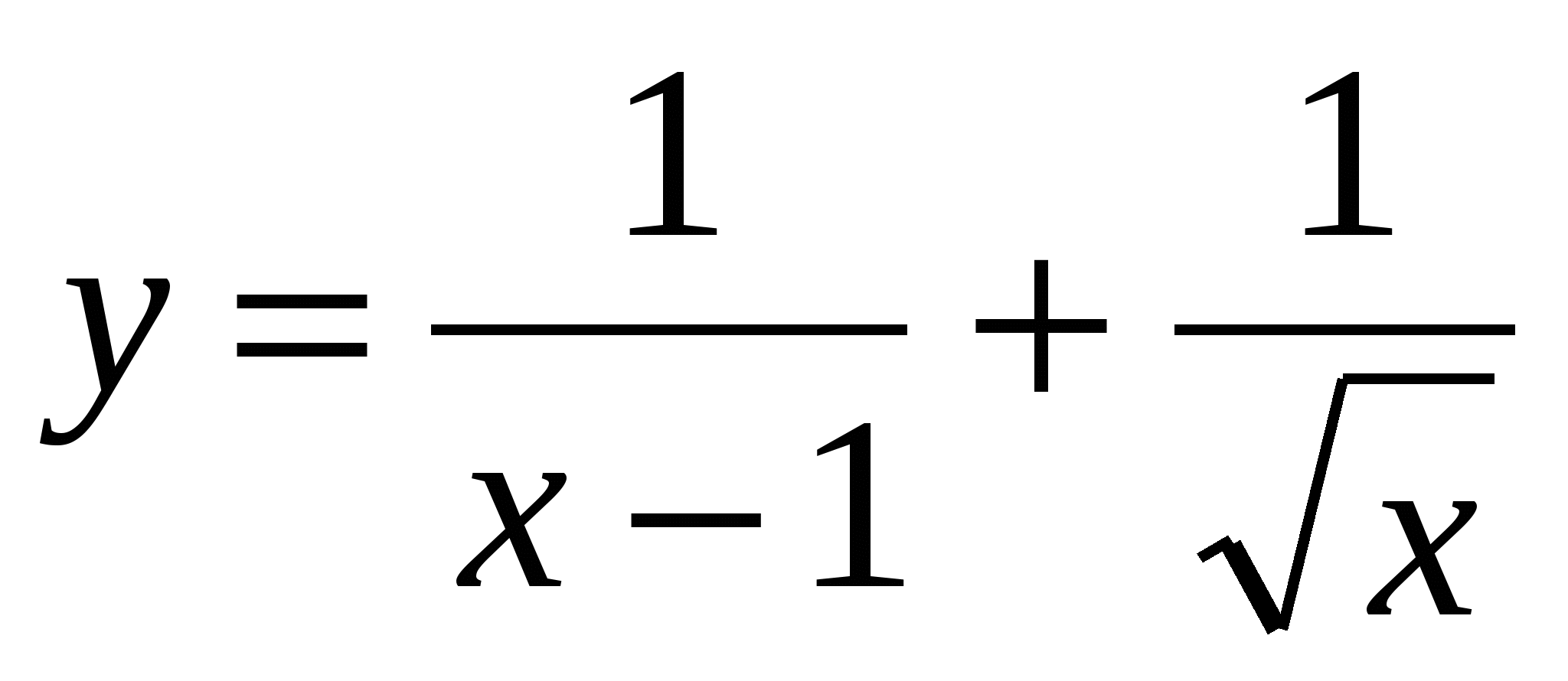 Розв'язання
а) Через те що арифметичний квадратний корінь існує лише з невід'ємних чисел, х2 - 5х + 6  0 . Розв'яжемо нерівність методом інтервалів (знайдемо нулі функції g = х2 - 5х + 6, нанесемо їх на координатну пряму і визначимо знак функції на кожному проміжку) (рис. 15). 

Отже, D(y) = (-; 2][3; +). 

б) D(y) знаходимо розв'язавши систему . Отже, D(y) = (0; 1)(1; +) (рис. 16). 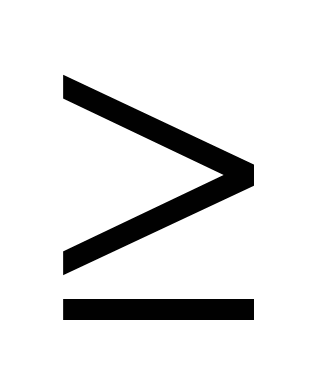 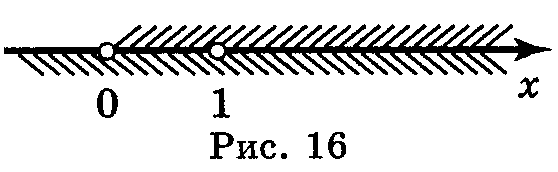 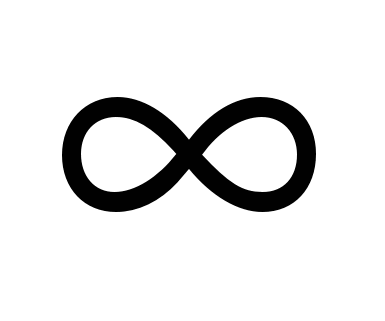 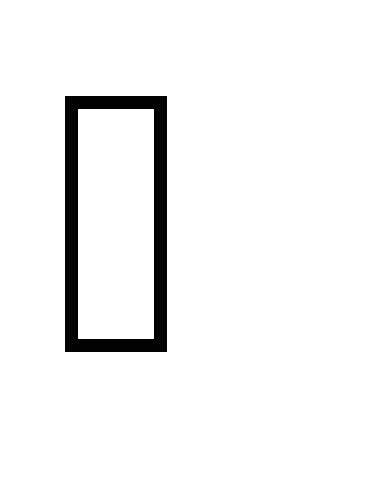 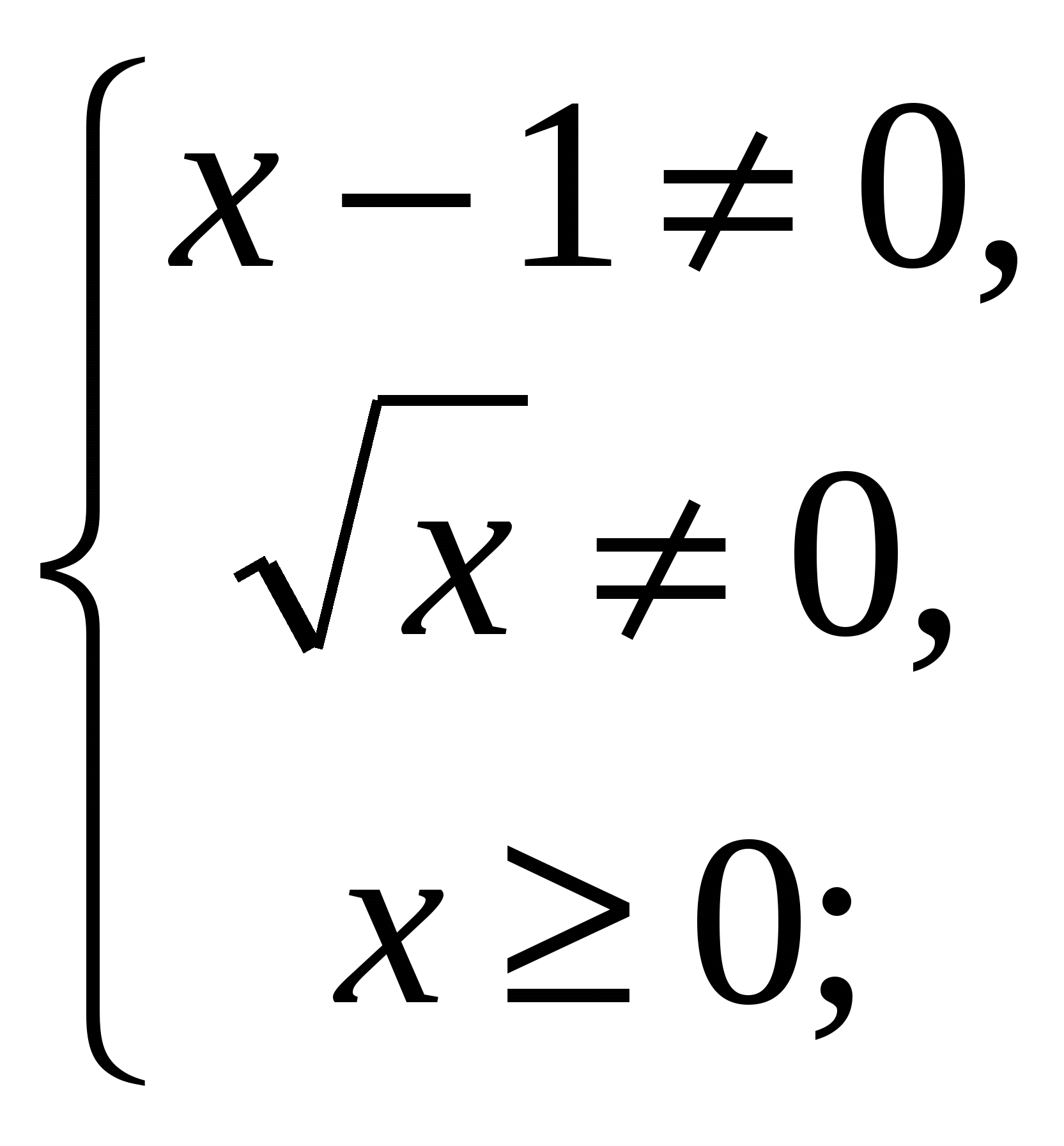 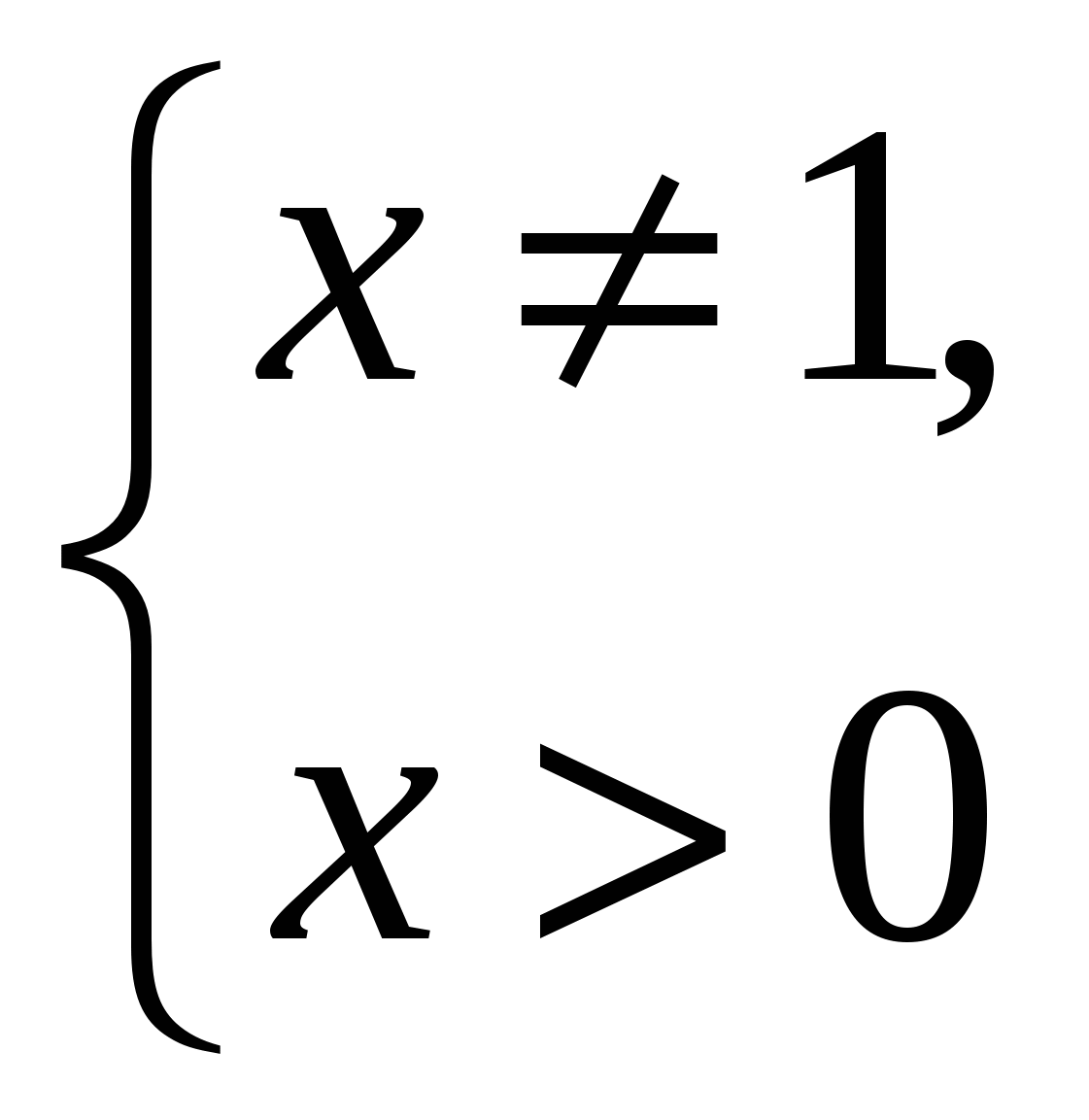 